Dodatek č. 4ke smlouvě o nájmu nebytových prostor ze dne 17.11.1993 ve znění dodatku č. 1 ze dne 11.7.1995,dodatku č. 2 ze dne 31.7.1998 a dodatku č.3 ze dne 15.2.1999Pronajímatel: Domov mládeže SZŠLovosická 42,190 00 Praha 9Bank.spojení IPB Praha 1,č.ú.100225469/5100 IČO: 638706Zastoupený:	panem PhDr.Zdeňkem Fialou,ředitelem DM SZŠaNájemce:	EuroTel Praha, spol. sr.o.Sokolovská 855/255 190 00 Praha 9IČO:	1526 8306DIČ:	009 - 1526 8306bankovní spojení:Živnostenská banka, Praha 1, č.ú.: 480 512 004/0400Zastoupený:	panem Petrem Gazdou , zástupcem společnosti ve věcech smluvních na základě plné mociidentifikační kód lokality: P9PRS, f.k.: 2117I. Pronajímatel oznamuje změnu identifikačních údajů takto: Domov mládežeLovosická 42,190 00 Praha 9Bank.spojení IPB Praha l,č.ú.100225469/5100 IČO: 00638706zastoupený: panem PhDr.Zdeňkem Fialou,ředitelem DM SZŠ2. Nájemce oznamuje změnu identifikačních údajů takto: Eurotel Praha, spol. s r.o.	IČ: 1526 8306Vyskočilova 1442/lb	DIČ: 004-15268306 140 21 Praha 4bankovní spojení - Živnostenská banka, Praha 1, č.ú. 480512004/0400 zastoupený: panem Lubošem Zárubou,zástupcem společnosti ve věcech smluvních na základě plné mocizapsán v Obchodním rejstříku vedeném Městským soudem v Praze odd.C, vložka 1504identifikační kód nájemce: P9PRS, f. k.: 2117 kontaktní osoba: Miloš Tábořík tel: 602 609565Na základě Čl.4 původní smlouvy ze dne 17.11.1993 se prodlužuje sjednaná doba nájmu o dalších 1O let.	DJ.	_j_frD(.	{6YOstatní ujednání tohoto dodatku:	2fY/1Všechna ostatní ujednání smlouvy ze dne 17.11.1993 ve znění dodatku č.1 ze dne 11.7.1995,dodatku č. 2 ze dne 31.7.1998 a dodatku č.3 ze dne 15.2.1999 zůstávají v platnosti.Tento dodatek č. 4 nabývá platnosti a účinnsti dnem podpisu oprávněnými zástupci obou smluvních stran .Tento dodatek č. 4 je vyhotoven ve čtyřech vyhotoveních, z nichž každá strana obdrží dvě vyhotovení.16, finÍoo:!.,V Praze, dne .:..........................- 9 -05- 2003V Praze, dne ............................DOMO'V MLADEŽE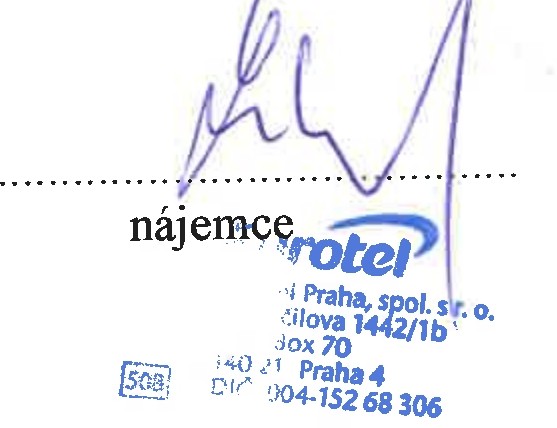 Lovosická 42190 00 Praha_2 /. ln n	/IČO00638r5  (pronajímatel